SOLICITUD DE AYUDA ECONÓMICA PARA PUBLICACIONES DEL INSTITUTO DE HUMANISMO Y TRADICIÓN CLÁSICA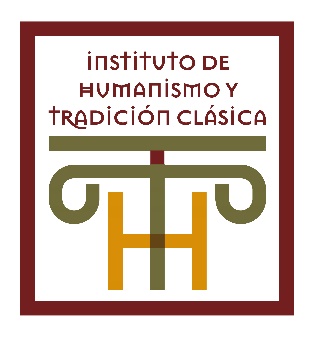 Para solicitar la ayuda económica que concede ANUALMENTE el IHTC a las publicaciones con las que este colabora, los interesados deben enviar al presidente de la Comisión de Publicaciones  del Instituto un escrito con la siguiente información:Asunto: Solicitud ayuda económica para publicación a cargo de fondos del IHTCTítulo de la publicación:Autor, editor o coordinador:Editorial y fecha de publicación:Breve descripción del contenido de la publicación:Fecha y firma del solicitanteNota: La publicación, en papel y/o digital, debe llevar el logo del IHTC y aparecer este como entidad colaboradora. Asimismo, se entregarán al menos tres ejemplares para la biblioteca del Instituto.